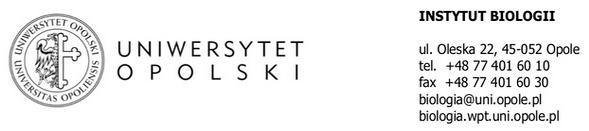 Lista zagadnień na egzamin dyplomowy dla kierunku Biologia II stopniaStrategia ewolucyjne stabilna. Optymalizacja ewolucyjna.Dobór krewniaczy, altruizm.Adaptacja. Metodologia a metodyka.Nauka a inne dziedziny wiedzy.Główne błędy logiczne.Zasady prowadzenia dyskusji.Sposoby wnioskowania i ich wartość poznawcza.Zwierzęta społeczne i kryteria eusocjalności; wpływ pokrewieństwa na zachowanie osobników.Znaczenie statystyki w naukach biologicznych.Zmienność w biologii; miary tendencji centralnej i rozproszenia.Podstawowe testy parametryczne i nieparametryczne. Planowanie badań pod kątem analiz statystycznych.Charakterystyka związków pasożytniczych Protista i Metazoa oraz adaptacje do pasożytniczego trybu życia.Biologia cykli rozwojowych pasożytów a dyspersja pasożytów.Pasożyty człowieka (Protista i Metazoa) – biologia, diagnostyka, metody zapobiegania.Klasyfikacja toksyn i trucizn zwierzęcych – charakterystyka, przykłady.Zagrożenia biologiczne pochodzenia zwierzęcego – zwierzęta pasożytnicze, alergenne, jadowite i trujące.Przebieg gametogenezy oraz zapłodnienia u człowieka.Mechanizmy rozwoju zarodkowego u człowieka odbywające się w pierwszym tygodniu po zapłodnieniu.Czynniki egzo- i endogenne wpływające na rozwój człowieka.Historia biologii sądowej w Polsce i na świecie.Entomologia sądowa.Typy śladów biologicznych i ich wykorzystanie w kryminalistyce.Palinologia oraz botanika sądowa.Podstawy systematyki, występowania i uprawy roślin leczniczych stosowanych w farmacji.Identyfikacja roślin i surowców roślinnych stosowanych w fitoterapii.Rola roślin leczniczych i leków roślinnych w medycynie.Struktura tekstu naukowego.Prezentacja wyników badań naukowych - tabele.Monitoring przyrodniczy w procedurze oceny oddziaływania na środowisko. Wskaźniki i ich waloryzacja w Państwowym Monitoringu Środowiska. Formy prezentacji danych naukowych. Zasady tworzenia abstraktu i słów kluczowych w tekstach naukowych.Najstarsze ślady życia na Ziemi.Najważniejsze etapy ewolucji życia na Ziemi.Skamieniałości przewodnie.Żywe skamieniałości.Mchy i porosty jako bioindykatory - czynniki decydujące o ich wrażliwości na zanieczyszczenie oraz możliwości zastosowania w ocenie stanu środowiska. Teoretyczne podstawy bioindykacji i wyróżniania bioindykatorów - definicje, podstawowe prawa ekologiczne stojące u podstaw bioindykacji, cechy dobrego bioindykatora i przykłady (środowisko lądowe i wodne). Plany zadań ochronnych. Po co i dla kogo?Założenia planów i programów ochrony gatunków.Inwentaryzacje przyrodnicze – po co i dla kogo?Etapy prac w inwentaryzacjach przyrodniczych.Metody inwentaryzacji bezkręgowców.Cechy a procesy w populacji zwierząt.Teoria optymalizacji eksploatacji w populacji - największy stały plon.Strategie i formy życiowe roślin. Metody badań struktur populacji roślin naczyniowych. Mutacje i polimorfizmy w analizach populacyjnych.Znaczenie technik molekularnych w określaniu genetycznego zróżnicowania izolowanych geograficznie populacji.Możliwości wykorzystania tzw. barkodingu DNA w ochronie przyrody, biologii konserwatorskiej i ekologii.Typologia roślinności Polski.Gatunki diagnostyczne, dominujące i stałe jak element definiowania jednostki roślinnej.Zbiorowiska zonalne i azonalne roślinności Polski.Fitogeografia Polski.Algorytmy (metody) wykorzystywane w konstruowaniu drzew filogenetycznych. Charakterystyka drzewa filogenetycznego. Wykorzystanie metod bioinformatycznych w biologii sądowej i kryminalistyce. 